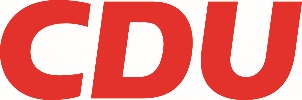 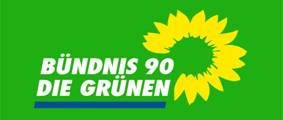 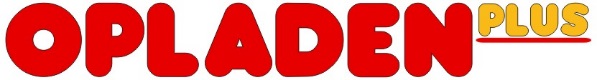 Herrn
Oberbürgermeister
Uwe Richrath
Friedrich-Ebert-Platz 151373 Leverkusen 								18. April 2016Sehr geehrter Herr Richrath,bitte setzen Sie den folgenden Antrag auf die Tagesordnung der zuständigen Gremien.Die Stadt Leverkusen erarbeitet gemeinsam mit der EVL ein Konzept zur Heizungsmodernisierung auf Grundlage von Contracting-Modellen mit dem Ziel, bestmögliche ökonomische und ökologische Ergebnisse zu erzielen.Auch bei Neubaumaßnahmen werden diese Modelle eingesetzt. 
   BegründungDas energiepolitische Arbeitsprogramm des „European Energy“ zeigt, dass die Stadt Leverkusen in Sachen Klimaschutz durchaus engagiert ist. Jedoch werden ihr durch die prekäre Haushaltslage deutliche Grenzen gesetzt. Bei der Heizungssanierung bietet sich daher eine Zusammenarbeit mit der EVL an. So verfügt unser Energiedienstleister über das notwendige technische Knowhow, um der Stadt im Rahmen eines sogen. Contractings neuste Heizungstechnik (z.B. Kraft-Wärmekopplung) zur Verfügung zu stellen. Dies eröffnet hohe Energieeinsparpotentiale und trägt zur Reduzierung der CO2-Emissionen bei, ohne die Stadt durch hohe Investitionskosten zu belasten.           Mit freundlichen Grüßen Bündnis 90/ Die Grünen                                       CDU                                           Opladen plus 